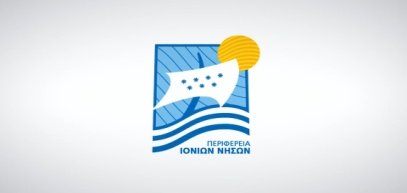 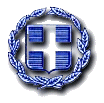 ΕΝΤΥΠΟ ΕΚΔΗΛΩΣΗΣ ΕΝΔΙΑΦΕΡΟΝΤΟΣ85Η Διεθνής Έκθεση Θεσσαλονίκης11-19 ΣΕΠΤΕΜΒΡΙΟΥ 2021, Εκθεσιακό Κέντρο HELEXPOΣΤΟΙΧΕΙΑ ΕΚΘΕΤΗΕπωνυμία:		_____________________________________________________________________ Δραστηριότητα: 	___________________________________________________________________ Διεύθυνση: 	    	__________________________________________________________________ Πόλη:			__________________________________ Τ.Κ.: 	__________________________ Α.Φ.Μ.: 		__________________________________	Δ.Ο.Υ.: ___________________________ Τηλέφωνο: 		__________________________________ FAX: 	___________________________E-mail: 		_____________________________________________________________________ Web site: 		_____________________________________________________________________ Υπεύθυνος: 		_____________________________________________________________________ Κινητό:			 _____________________________________________________________________ ΠΡΟΪΟΝΤΑ/ΥΠΗΡΕΣΙΕΣ ΕΠΙΧΕΙΡΗΣΗΣΘα τηρηθεί σειρά προτεραιότητας.Ημερομηνία: …/…/…..----------------------------(Σφραγίδα-Υπογραφή)